Task 2 - Eras geogebraSquares around parallelogramGiven information: Any parallelogram ABCD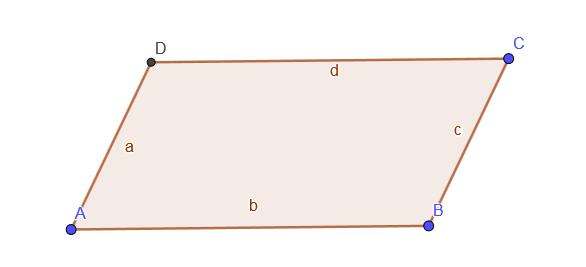 1) Construct 4 squares on 4 sides of a parallelogram2) Consider the centres of these squares. Task: What can you tell about the quadrilateral formed by these 4 centres? 